   Smer: Zubni tehničar   II  godina PITANJAStvaranje kraljevine SHSRatne operacije u SrbijiNapad sila osovina na Jugoslaviju 1941.Prvi balkanski ratDrugi balkanski ratČetnički pokret Draže Mihajlovića Razbijanje Jugoslavije i Srbije od 1990-1999NDH i njena politika genocidaBerlinski kongresCarinski rat i aneksiozna krizaHladni rat i stvaranje blokovaSrbi u vojvodini u ii polovini 19. vekaPolitika delovanja Svetozara MiletićaUjedinjene nacije15.Pokret nesvrstani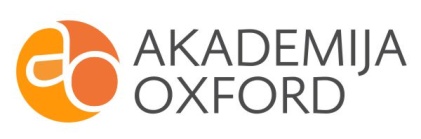 